Publicado en Guadalajara, México. el 31/08/2017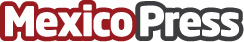 Diseño de aplicaciones móviles a bajo costo: tendencia en las agencias de marketingCon la finalidad de impulsar al comercio local y siguiendo con el incremento de tendencias en el desarrollo y diseño de apps, la empresa tapatía Cafeína Comunicación Digital desarrolla aplicaciones móviles y sitios web a bajo costo para pequeños negocios locales, con claros objetivos de mejora en la comunicación de las empresasDatos de contacto:Diego Ramoswww.cafeina.xyz+521 (33) 1289 9489Nota de prensa publicada en: https://www.mexicopress.com.mx/diseno-de-aplicaciones-moviles-a-bajo-costo Categorías: Marketing Emprendedores E-Commerce Dispositivos móviles http://www.mexicopress.com.mx